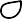 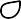 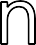 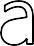 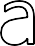 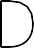 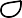 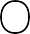 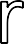 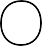 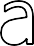 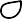 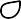 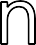 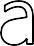 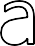 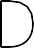 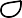 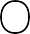 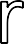 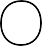 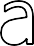    AEA | SAG-Eligible   	 							Ldtaylor03@yahoo.com   											713-349-4001	                                                                       Musical TheatreTelevision/FilmCommercial(713) 349-4001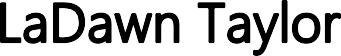 ldtaylor03@yahoo.com  Voice Type:Mezzo    Height:5’6”  Weight:Athletic BuildPRODUCTIONROLEVENUESummer: The Donna Summer Musical Diva Donna (Swing)            Norwegian Cruise lineImmersive: American Horror Story NYCVixen            AHSNYC FX  Popup A Southern Girls Christmas Wish List!                     Ladawn Taylor            Stonewall InnRule of ThreeGirl Talk            Symphony Space Theatre, NYLangston Hughes in the Park Vocalist            Classical Theater of Harlem The Festival of the Lion KingNalaHong Kong DisneylandMickey and the Wondrous BookPrincess TianaHong Kong DisneylandDisasterLevoraRocky Mountain Repertory TheatreSister Act The MusicalDeloris Understudy/TinaRocky Mountain Repertory TheatreSweeney ToddEnsembleRocky Mountain Repertory TheatreGlimmering of HopeMotherChildren’s Theatre CompanyBroadway Christmas WonderlandLead VocalistJapan Tokyo Orb TheatreLittle Shop of HorrorsRonetteBristol Valley TheatreBig RiverAlice’s DaughterMad Cow Theatre, Orlando FLMemphis The MusicalFeliciaTheatre West End, Orlando FLAidaAidaTheatre West End, Orlando FLMagic KingdomPrincess TianaWalt Disney World CollegeRentJoanne JeffersonLone Star Montgomery College   Oz The MusicalAssistant Director/Todrick HallOld Town Theatre, Huntsville TXAll Shook Up the MusicalLorraine Lone Stat Montgomery CollegePRODUCTIONROLESOURCEThe Good FightFeatured Associate CBS Greenpoint Brooklyn Studios Disney Princesses Reveal SecretsLaDawn Taylor InterviewBuzzfeedBlackish (ABC)Principal/Princess TianaWalt Disney World MediaKelly and Michael Show (ABC)Walt Disney World MediaGood Morning America (ABC)Walt Disney World MediaOnce Upon a Christmas FilmingWalt Disney World Christmas ParadePRODUCTIONSOURCEAnimal Planet/America’s CutestWalt Disney World MediaDisneyland #Disney Side BlogYellow Shoes ProductionsDisney Magic Band Commercial (2014)Yellow Shoes ProductionsDisney ESPN Sports Center/Sage Steele CommercialWalt Disney World MediaVocal TrainingRon MelroseVocal TrainingNatalie WeissMat EisensteinMarlon SaundersDance TrainingSerio TrujilloDance TrainingCamille A Brown/ Aida Revival workshopBroadway Dance CenterOther Training/WorkshopsIAMT Institute of American Musical Theatre, NYCOther Training/WorkshopsProgram for Lyric Italy/Performed and created shows, learned Italian in Piobbicco, ItalyWalt Disney World Global Trainer of Character Performers/Princess TianaEducationSam Houston State UniversityB.F.A, Acting/Directing (2010)EducationLone Star NHCCAssociates, Fine Arts (2007)